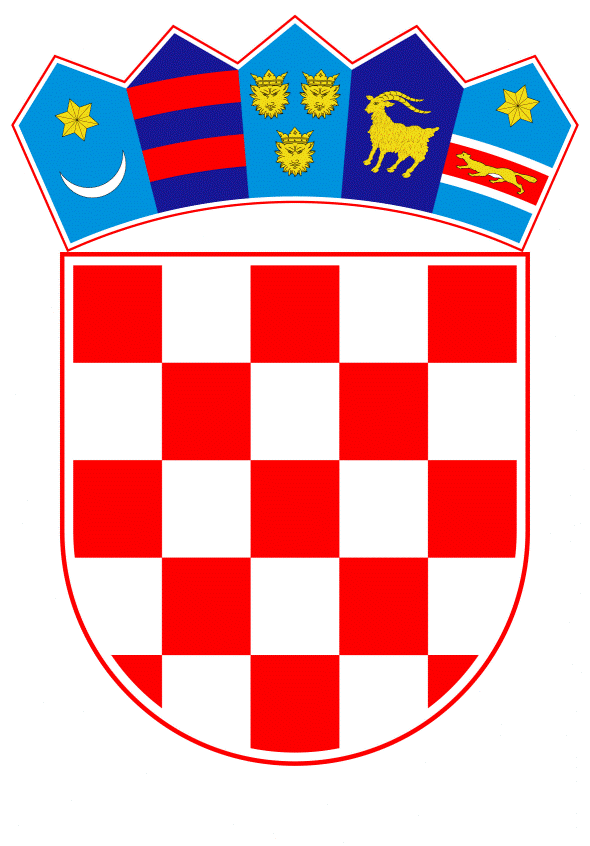 VLADA REPUBLIKE HRVATSKEZagreb, 17. listopada 2019.______________________________________________________________________________________________________________________________________________________________________________________________________________________________PRIJEDLOG	  	Na temelju članka 31. stavka 2. Zakona o Vladi Republike Hrvatske (Narodne novine, br. 150/11, 119/14, 93/16 i 116/18), a u vezi s člankom 8. podstavom 5. Zakona o razvojnoj suradnji i humanitarnoj pomoći inozemstvu (Narodne novine, broj 146/08) Vlada Republike Hrvatske je na sjednici održanoj _______________  2019. godine donijelaO D L U K Uo upućivanju humanitarne pomoći Republici Jemenu putem Fonda Ujedinjenih naroda za djecu I. 	Prihvaća se prijedlog Ministarstva vanjskih i europskih poslova za upućivanje jednokratne humanitarne pomoći Republici Jemenu, putem Fonda Ujedinjenih naroda za djecu (u daljnjem tekstu: UNICEF), dostavljen Vladi Republike Hrvatske aktom, klase: 018-04/19-24/2, urbroja: 521-II-03-19-3, od 2. listopada 2019. godine.II. 	Vlada Republike Hrvatske, kao donator, pridonijet će UNICEF-u za pomoć djeci u Jemenu financijskim sredstvima u iznosu od 50.000,00 USD. 	Odnosi između Vlade Republike Hrvatske, kao donatora, i UNICEF-a, kao upravitelja projekta, uredit će se Ugovorom o donaciji između Republike Hrvatske, Ministarstva vanjskih i europskih poslova i Fonda ujedinjenih naroda za djecu (u daljnjem tekstu: Ugovor).III.Prihvaća se Nacrt ugovora koji je sastavni dio ove Odluke.IV. 	Ugovor će, u ime Vlade Republike Hrvatske, potpisati ministar vanjskih i europskih poslova.V. 	Sredstva za provedbu ove Odluke osigurana su u Državnom proračunu Republike Hrvatske za 2019. godinu i projekcijama za 2020. i 2021. godinu na pozicijama Ministarstva vanjskih i europskih poslova, aktivnosti A777058 Pomoći organizacijama koje se bave humanitarnom djelatnošću u inozemstvu, poziciji 3621 Tekuće pomoći međunarodnim organizacijama te institucijama i tijelima EU, izvor financiranja 41.VI. 		Zadužuje se Ministarstvo vanjskih i europskih poslova da u okviru provedbe ove Odluke uplati iznos od 50.000,00 USD UNICEF-u, u kunskoj protuvrijednosti prema srednjem tečaju Hrvatske narodne banke na dan isplate.VII. 	Zadužuje se Ministarstvo vanjskih i europskih poslova za koordinaciju i praćenje provedbe ove Odluke.VIII.Ova Odluka stupa na snagu danom donošenja.Klasa:Urbroj:Zagreb, PREDSJEDNIK      mr.sc. Andrej PlenkovićOBRAZLOŽENJESukob u Jemenu uzrokovao je najveću humanitarnu krizu na svijetu. Procijenjeno je da oko 24 milijuna ljudi u potrebi za humanitarnom pomoći što predstavlja 80% stanovništva. Od tog broja čak 11,3 milijuna je u hitnoj potrebi dok je 17,8 milijuna ugroženo glađu. Više od 1,8 milijuna djece je pothranjeno, a 360.000 djece u dobi od 0 do 3 godine je teško pothranjeno. Unutarnje raseljenih osoba u Jemenu ima više od 3 milijuna. Ove brojke čine Jemen trenutno najvećom humanitarnom krizom u svijetu izazvanom ljudskim djelovanjem.Ujedinjeni narodi su uz vodeće humanitarne partnere objavili međunarodni apel kroz Pregled humanitarnih potreba za 2019. godinu, a kasnije i Planom humanitarnog odgovora za 2019. godinu, naveli kako je potrebno osigurati 4,2 milijarde USD za pružanje žurne nepristrane pomoći i zaštitu ljudi u Jemenu. Do danas je uplaćeno 1,3 milijarde USD. Na trećoj donatorskoj konferenciji za Jemen u Ženevi 26. veljače 2019. godine pod domaćinstvom  Ujedinjenih naroda, te vlada Švedske i Švicarske – zatražen je prekid svih neprijateljskih djelovanja i pronalazak političkog rješenja koje bi zaustavilo sukob i smanjilo ljudsku patnju. Također, istaknuta je potreba da se osigura humanitarni pristup s obzirom na veliki rizik od pandemija te rasprostranjenu pothranjenost. Donatori su na ovoj konferenciji obećali uplatu 2,6 milijardi USD pomoći, kako bi se osigurala održivost i povećanje humanitarnih operacija u Jemenu, u vrijeme kada je humanitarna pomoć jedini način spasa za milijune Jemena.  UNICEF Hrvatska je u lipnju pokrenuo akciju prikupljanja sredstava za pomoć djeci u Jemenu i u mjesec dana je mobilizirao oko 150.000,00 eura od pojedinačnih hrvatskih donatora, te je predložio da se hrvatska Vlada priključi ovoj uspješnoj humanitarnoj akciji. Slijedom navedenoga, Ministarstvo vanjskih i europskih poslova predlaže upućivanje u proceduru donošenja prijedlog Odluke o pružanju pomoći Jemenu putem UNICEF-a, kojim se zadužuje ministra vanjskih i europskih poslova da, u ime Vlade Republike Hrvatske, potpiše namjenski ugovor o multilateralnoj donaciji između Republike Hrvatske i UNICEF-a za pomoć djeci u Jemenu, u iznosu od 50.000,00 USD, te se predlaže da Ministarstvo vanjskih i europskih poslova prati provedbu navedenog Ugovora, a sukladno usvojenom Zaključku Vlade o prihvaćanju Provedbenog programa Nacionalne strategije razvojne suradnje za 2019. godinu, od 19. lipnja 2019. godine.Predlagatelj:Ministarstvo vanjskih i europskih poslovaPredmet:Prijedlog odluke o upućivanju humanitarne pomoći Republici Jemenu putem Fonda Ujedinjenih naroda za djecu